Государственное бюджетное образовательное учреждение высшего образования Московской области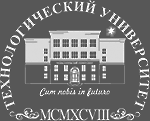 ТЕХНОЛОГИЧЕСКИЙ УНИВЕРСИТЕТРезультаты Международной Открытой Олимпиады 
Технологического университета 2020 г.12 апреля 2020 годаОбществознаниеНоминация «Таланты Подмосковья»10 класс, 1 курс СПОКак найти себя в списке: фамилии расположены в порядке убывания набранной суммы баллов; фамилии участников, набравших одинаковую сумму баллов, расположены в алфавитном порядке.№п/пСтатусФИОУчреждениеГородБаллы(max 100)ПобедительРысаева Алина МарсовнаМАОУ «СОШ № 19»Мытищи93ПризёрII местоГребенюк Сергей МаксимовичМБОУ «Образовательный центр № 1»Ивантеевка88ПризёрIII местоЕгорова Милослава ИвановнаТехникум технологий и дизайна (ТТД)Королёв87ПризёрIV местоГаджиев Адам МураддиновичМАОУ «СОШ № 19»Мытищи86УчастникКолотило ДанилМБОУ «Образовательный центр № 1»Ивантеевка84УчастникМедведева Анастасия ВасильевнаКолледж космического машиностроения и технологий (ККМТ)Королёв84УчастникЛащенко Маргарита МихайловнаТехникум технологий и дизайна (ТТД)Королёв82УчастникТатевосян Асмик АрменовнаМАОУ «СОШ № 19»Мытищи82УчастникУткина Кристина МаксимовнаТехникум технологий и дизайна (ТТД)Королёв79УчастникБиличенко Светлана Юрьевна«МБОУ Черкизовская СОШ»Пушкинский район77УчастникКашина Ольга АлексеевнаТехникум технологий и дизайна (ТТД)Королёв77УчастникСоколова Анастасия ВладимировнаМБОУ «Образовательный центр №1»Ивантеевка77УчастникСоломатова Александра ВладимировнаМБОУ «СОШ № 5»Королёв77УчастникБелан Анастасия ВалентиновнаМБОУ «СОШ № 12»Королёв76УчастникДмитренко Софья МихайловнаТехникум технологий и дизайна (ТТД)Королёв74УчастникАл Саид Римма МухаммедовнаКолледж космического машиностроения и технологийКоролёв72УчастникУрываева Анна АлександровнаТехникум технологий и дизайна (ТТД)Королёв71УчастникЯковлев Сергей СергеевичСемейное образованиеЩёлково70УчастникНабаева Милана БорисовнаТехникум технологий и дизайна (ТТД)Королёв68УчастникНиконоваЕкатерина СергеевнаТехникум технологий и дизайна (ТТД)Королёв68УчастникАндреева Полина АлександровнаТехникум технологий и дизайна (ТТД)Королёв67УчастникЗубкова Екатерина ИгоревнаТехникум технологий и дизайна (ТТД)Королёв67УчастникФилимонова Анастасия ГригорьевнаТехникум технологий и дизайна (ТТД)Королёв67УчастникГончарова Юлия ИгоревнаМАОУ «СОШ № 17 с УИОП»Щёлково65УчастникЛяпина Оксана АлексеевнаМОУ «СОШ № 5»Фрязино61УчастникБыбко Захар ВладимировичКолледж космического машиностроения и технологийКоролёв57УчастникСалахутдинова Алина ТахировнаТехникум технологий и дизайна (ТТД)Королёв57УчастникВишняков Андрей АндреевичМАОУ «СОШ № 19»Мытищи56УчастникЛазован Вера АлександровнаТехникум технологий и дизайна (ТТД)Королёв55УчастникЩерба Анна Сергеевна Колледж космического машиностроения и технологийКоролёв55УчастникКосятова Ольга ВладимировнаМОУ «СОШ № 5»Фрязино53УчастникОрешкина Ксения ВасильевнаТехникум технологий и дизайна (ТТД)Королёв53УчастникТроицкая Екатерина ЮрьевнаМБОУ «СОШ № 5»Балашиха37УчастникКудрявцева Анна АлексеевнаКолледж космического машиностроения и технологийКоролёв34УчастникЧумурина Анна АлексеевнаТехникум технологий и дизайна (ТТД)Королёв4